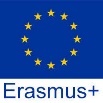 Programma Erasmus + - Azione KA1Progetti di mobilità enti accreditati settore scuolacodice attività: progetto 2023-1-IT02-KA121-SCH-000139384CUP: G54C23000270006MODULO DI CANDIDATURA PER GLI ALUNNI/E AL PROGETTO E ALLA MOBILITA’ ERASMUS +PORTOGALLO   (PAREDE)   dal 4/2 al 10/2/2024  o GRECIA  (VOLOS)  dal 14/04 al 20/04/2024Il /La sottoscritto/a ____________________________ genitore nato/a ______________________________residente a In Via _________________________________ n. ____ CAP ________ Provincia____________ Tel/Cell ________________________ email ___________________________________________________CHIEDE che il proprio figlio/aCognome Nome _________________________________________________________________________Nato a ______________________________________________ il _________________________________Residente a __________________ in Via_____________________ n. __CAP _________Provincia _______Iscritto/a e frequentante l’ITET G. Salvemini di Molfetta nella Classe_________Sezione ________________partecipi al Progetto Erasmus+ alla mobilità in PORTOGALLO  (PAREDE)   dal 4/2 al 10/2/2024  o in  GRECIA  (VOLOS)  dal 14/04 al 20/04/2024Il sottoscritto, ricevuta l’informativa sul trattamento dei dati personali, autorizza codesto Istituto al loro trattamento solo per le finalità connesse con la partecipazione alle attività previste dal progetto. Ai sensi dell’art. 13 del D. Lgs 196/2003 “Codice in materia di protezione dei dati personali” e degli artt. 13 –14 del Regolamento generale sulla protezione dei dati personali 2016/679, l’Istituto dichiara che il trattamento sarà effettuato con il solo scopo di adempiere agli obblighi istituzionali per la gestione del progetto.  La richiesta del consenso al trattamento dei dati è esclusivamente finalizzata a quanto stabilito a livello comunitario in materia di gestione dei progetti finanziati dal Piano di Sviluppo Europeo. L’interessato gode dei diritti di cui ai citati D. Lgs. 196/2003 e Regolamento generale sulla protezione dei dati personali 2016/679. L’interessato dichiara di avere preso visione e di accettare incondizionatamente tutte le norme contenute nell’avviso interno di selezione.L’interessato dichiara di allegare i seguenti documenti debitamente compilati: Allegato n. 1: Scheda valutazione, Allegato n. 2: Informativa Privacy per il trattamento dei dati personali e Informativa e consenso per il trattamento dei dati personali per la realizzazione di foto, video e materiale multimediale per finalità didattiche ed istituzionaliData ______________			Firma di entrambi i genitori                                                                                   Firma dell’alunna/o  ___________________________________                                      ____________________________________________________________________